109學年陸空大對決-智慧型機器人程式營隊計畫實施目的：在市政府推動自造者教育的規畫下，方曙商工從2016計劃成為為智慧自造者基地學校、依教育局「智慧教育發展計劃」規畫，培育青少年往桃園新創產業發展，到2017年開始籌劃智慧自造者發展科技教育，落實12年國教108課綱目標。2020年9月成為聯合大設計自造者基地，主要目地銜接高職職業課程及國中生活科技領域教學，一條龍將本校特色與國中國小策略聯盟，帶動國中小成為創客中心，目前已有十四家衛星國中學校加入。希望藉由基地的資源，結合產、官、學師資資源及桃園市國中，推動證照及比賽，成為為新創人才的培育基地，預計推動國中小的體驗在無人機飛行、智慧機器人比賽、及ARVR體驗等活動，預計與各國中合作每年約300人次活動，凝聚創新能量，共同推動智慧科技教育發展。二、辦理單位：指導單位：桃園事政府教育局。主辦單位：方曙商工高級中等學校。承辦單位 : 先創國際實施期間：2021年1月21日起至2021年1月29日止。參與對象：國小組:四年級~六年級 (每20人ㄧ梯)。          國中組:七年級~九年級 (每20人ㄧ梯)。活動地點：方曙中壢校區(校址:中壢區中美路一段18號8樓)。六、活動特色：科技環境‧輕鬆有趣我們爲學生營造了一個生動、活潑的科技學習環境，依學生年齡分班，採取溝通式直接學習法，讓學生在輕鬆、有趣的課程中學習科技！精彩活動‧寓教於樂在營隊的課程進行中，均由專業教師擔任營隊的導師，可以讓學員從營隊中和老師互動、學習及吸收知識！活動內容多采多姿，例如時尚課程，讓小朋友跨出勇敢的第一步自創專屬自己的科技作品；充分發揮孩子們的豐富想像力及創意思考；創意課程讓小朋友親手作出屬於自己富有創意的3D作品；探索課程，精心設計的每項關卡能夠發揮小朋友的思考力、敏捷力及團隊合作精神，兼具趣味性及教育性。團體生活‧溝通學習培養學生團體生活的適應力，學習自我獨立性以及敞開心胸，拓展人際關係，結交來自各地的朋友；透過與老師、同學之間的互動，達到溝通學習、協調合作與解決問題的能力，藉由團體互動、情境教學的過程讓學生在體驗中學習，以收融會貫通及觸類旁通的功效。管理嚴謹‧安全無虞專任教師全程參與教學工作之外，每班加派助理教師一名來帶領學生上課、分組活動及團康活動。七、預期效益：2020為方曙商工自造者基地年，藉由系列課程設計推動做中學，鼓勵全國學生動手做展現創意，培養創客人才。重視創客創新精神及技能教學，提升機電整合知識與技能之教學水準。八、課程: 課程內容結合無人機操控、機器人編程、程式設計、機甲大師四大領域設計。陸空大對決-智慧型機器人程式營隊      109 學年度特色課程體驗說明會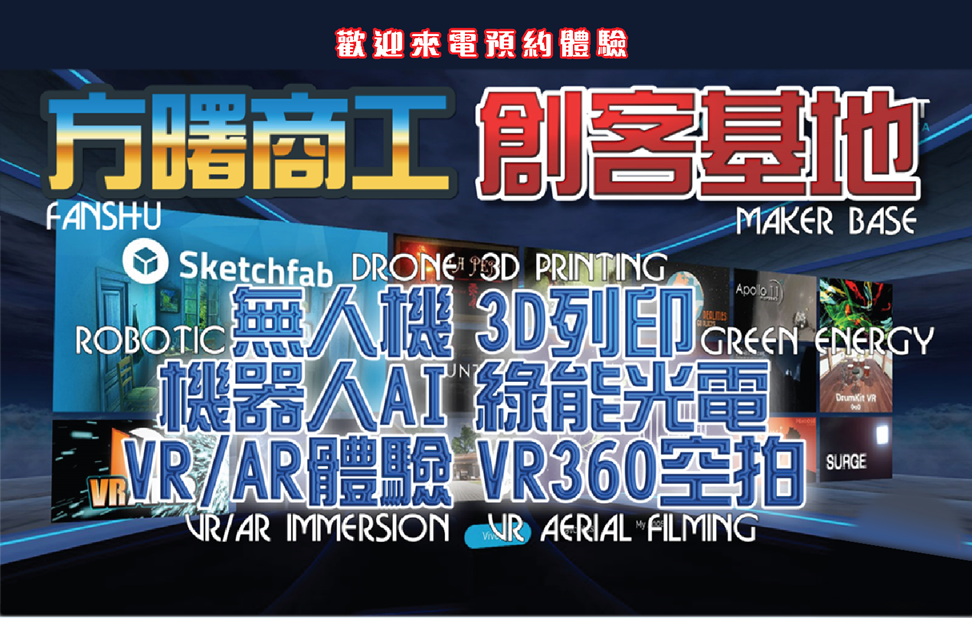 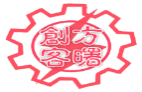  主辦:方曙商工     承辦:先創國際   二、課程內容:      三、報名課程相關資訊:    1、說明會:12月19日/12月26日/1月9日(星期六)上午9:00       地點:方曙商工(桃園市龍潭區中原路一段50號)       飛行基地:中壢區中美路一段18號8樓(中美大樓)    2、 參 加 對象:國中小學生 (四年級到九年級)    
    四、本校活動承辦人: 03-4796345#168周老師         學校傳真：03-4092038課程進度課程大綱第1天上午9:00-12:00機器人入門及程式環境介紹控制器介紹/零件介紹基本車組裝教學軟體簡介及安裝第1天下午1:00-4:00機器人聲東擊西競賽視覺影像辨識多人競速體驗第2天上午9:00-12:00Tello EDU無人機操控體驗TELLO飛行操控方式體驗手機APP遙控無人機行賽道關卡第2天下午1:00-4:00Tello EDU無人機程式設計Tello EDU程式開發軟體介紹基礎程式流程圖教學飛行指令教學/色卡定位教學第3天上午9:00-12:00機甲大師RoboMaster全向輪視覺機器人全向輪操控練習影像辨識-視覺標籤辨別多人競速體驗第3天下午1:00-4:00機甲大師RoboMaster步兵機器人課程能量機關任務關卡攻擊敵方基地RoboMaster機甲大師青少年挑戰賽體驗時間活    動    內    容8:40-9:00相見歡(報到)/ 每梯30人採報名制9:00-9:10自造者特色課程說明9:10-10:30陸空大對決-智慧型機器人程式體驗第一組/飛機修護群主題:飛行體驗第二組/機甲大師主題:亞洲智慧機器人大賽 內涵:比賽示範10:30-11:00心得分享課程就讀學校班別年    班姓名□國中□國小聯絡電話地點□龍潭方曙商工 □中壢方曙飛行基地□龍潭方曙商工 □中壢方曙飛行基地日期○12/19 ○12/26 ○01/09○12/19 ○12/26 ○01/09家長簽名